OGGETTO: Procedura aperta ai sensi dell'art. 55 del D. Lgs. 12 aprile 2006, n. 163 e s.m.i., per la selezione di una società di gestione del risparmio ("SGR") deputata alla costituzione e gestione di un fondo immobiliare chiuso ("Fondo") sulla base di un conferimento iniziale da parte della Stazione Appaltante di 119.430.000,00 Euro, per la Cassa Nazionale di Previdenza e Assistenza a favore dei Dottori Commercialisti, con sede in Roma, alla Via Mantova, 1, CIG 6456855D4BIl sottoscritto       nato a       il       C.F     domiciliato per la carica presso la sede societaria ove appresso, nella sua qualità di  legale rappresentante avente i poteri necessari per impegnare la       nella presente Procedura, con sede in       Via       capitale sociale Euro       (     ), iscritta al Registro delle Imprese di      al n.      , codice fiscale n.       e partita IVA n.       di seguito denominata “Impresa”,OVVEROIl sottoscritto       nato a       il       C.F.       domiciliato per la carica presso la sede societaria ove appresso, nella sua qualità di procuratore speciale, giusta procura  (allegata alla presente) autenticata nella firma in data       dal Notaio in       Dott.       rep. n.       e legale rappresentante avente i poteri necessari per impegnare la       nella presente Procedura, con sede in       Via       capitale sociale Euro       (     ), iscritta al Registro delle Imprese di       al n.      , codice fiscale n.      e partita IVA n.      , di seguito denominata “Impresa”Con riferimento all’interesse manifestato dall’Impresa di partecipare alla Procedura in oggetto indetta dalla  CNPADC si conferma di seguito - anche per conto delle Persone Collegate di cui al successivo paragrafo 3, lettera a), che si dichiara essere legittimati a rappresentare ai fini della presente - l’impegno a considerare come confidenziali e riservati le informazioni e i documenti che saranno resi disponibili dalla  CNPADC all’interno della data room nei limiti di quanto previsto nella presente (“Impegno alla Riservatezza”).Per “Informazioni Riservate” si intendono tutte le informazioni di qualsivoglia natura riferite o inerenti alla Procedura, agli immobili dalla  CNPADC ed ai vincoli (giuridici, urbanistici, catastali, prelazioni, ecc.), gravami, diritti di terzi, contenziosi e quant’altro (anche se non specificatamente qualificate come “riservate”), che saranno fornite all’Impresa ed alle Persone Collegate attraverso l’apposita data room predisposta ed organizzata dalla  CNPADC.1. In relazione alle Informazioni Riservate che verranno fornite, o che comunque verranno acquisite, si esprime l’impegno dell’Impresa e, in qualità di rappresentanti, delle Persone Collegate (come di seguito definite):a considerare le Informazioni Riservate come strettamente confidenziali e riservate e ad adottare tutte le misure necessarie od opportune (incluse quelle indicate nel presente Impegno alla Riservatezza) al fine di non pregiudicare, in qualsiasi modo, la riservatezza delle Informazioni Riservate;ad utilizzare le Informazioni Riservate unicamente nei limiti ed allo scopo di effettuare le analisi relative alla Procedura e a non usare tali informazioni per alcun altro scopo di qualsivoglia natura;fatta eccezione per quanto espressamente consentito dal presente Impegno alla Riservatezza, a non divulgare alcuna Informazione Riservata a terzi, fatte salve le Persone Collegate nonché le Autorità competenti e a non rilasciare, di propria iniziativa, alcun annuncio riguardo alla Procedura, eccetto quelli espressamente consentiti dalla  CNPADC per iscritto;nel caso in cui, per disposto di legge o regolamentare, o su richiesta delle competenti Autorità, sia necessario annunciare o divulgare le Informazioni Riservate, sarà obbligo dell’Impresa comunicare alla  CNPADC le richieste pervenute dall’Autorità competente e consultare la Stazione Appaltante al fine di giungere ad un accordo riguardo i tempi ed i contenuti di qualsiasi annuncio o divulgazione, salvo diversa previsione di legge;distruggere immediatamente, su richiesta dalla  CNPADC, tutti i documenti contenenti Informazioni Riservate dalla stessa trasmessi o in altro modo acquisiti dall’Impresa o dalle Persone Collegate, unitamente ad ogni eventuale copia di essi effettuata in qualsiasi formato, anche elettronico.2. Nel caso di interruzione della Procedura, per qualsiasi motivo, sarà obbligo dell’Impresa (senza pregiudizio alcuno per quanto riguarda gli altri impegni ai quali la stessa è vincolata in base al presente Impegno alla Riservatezza) distruggere ogni copia di tutti i documenti inclusi nelle Informazioni Riservate e qualsiasi altro materiale che contenga Informazioni Riservate, incluso a titolo esemplificativo ma non esaustivo ogni disegno, progetto, parere, rapporto, commento od analisi eseguiti dall’Impresa o dalle Persone Collegate che contengano Informazioni Riservate. L’Impresa si impegna, inoltre, a cancellare o distruggere qualsiasi informazione registrata su computer od altro strumento o supporto posseduto, custodito o controllato dall’Impresa o dalle Persone Collegate, nei quali siano contenute Informazioni Riservate.3. Gli impegni di cui al presente Impegno alla Riservatezza non vietano all’Impresa di comunicare, nel rispetto della normativa applicabile, Informazioni Riservate:alle società controllate o controllanti dell’Impresa, ad amministratori e dipendenti, legali, revisori, banche od altri consulenti, tra cui Esperti Indipendenti e Intermediari Finanziari, (“Persone Collegate”) ai quali la conoscenza di tali Informazioni Riservate è necessaria ai fini della Procedura, fermo restando che le condizioni di cui al presente Impegno alla Riservatezza sono vincolanti per ciascuna delle Persone Collegate che venisse a conoscenza di tali informazioni, obbligandosi l’Impresa a fare sì, anche ai sensi dell’articolo 1381 cod. civ., che le Persone Collegate rispettino tutti i termini del presente Impegno alla Riservatezza, e rimanendo solidalmente responsabili nei confronti dalla CNPADC in caso di inadempimento di tali obbligazioni da parte delle Persone Collegate;nel limite degli obblighi in capo all’Impresa, descritti al precedente paragrafo 1, lettera d), nella misura in cui la divulgazione venisse effettuata in adempimento di obblighi di legge o di direttive delle competenti Autorità come indicato sopra al paragrafo 1, lettera d).4. L’obbligo di riservatezza non opera con riferimento a Informazioni Riservate o parti delle stesse: di cui l’Impresa dimostri di essere in possesso già prima della data di sottoscrizione del presente Impegno alla Riservatezza e che sappia non formare l’oggetto di altro accordo di riservatezza o altro obbligo di segretezza nei confronti dalla CNPADC, e che verranno da questa espressamente identificate come escluse dall’applicazione del presente Impegno alla Riservatezza o da altri obblighi di segretezza;che siano rese liberamente disponibili all’Impresa e/o alle Persone Collegate da fonti che le stesse sappiano non essere vincolate da un accordo di riservatezza o da altro obbligo di segretezza nei confronti dalla CNPADC;che al momento in cui vengano rese note all’Impresa siano di pubblico dominio;che diventino di pubblico dominio, dopo essere state rese note all’Impresa, per causa che non costituisce inadempimento delle intese contenute nel presente Impegno alla Riservatezza.5. Con la sottoscrizione del presente Impegno alla Riservatezza l’Impresa si impegna a mantenere la  CNPADC indenne e manlevata da qualsivoglia violazione, dell’Impresa o delle Persone Collegate, alle disposizioni dell’Impegno alla Riservatezza.6. Il presente Impegno alla Riservatezza viene stipulato anche a favore degli altri soggetti interessati da Informazioni Riservate, i quali saranno al pari legittimati ad agire giudizialmente per la richiesta di risarcimento dei danni derivanti dall’inadempimento al presente Impegno alla Riservatezza, o per l’emissione di qualsiasi altro provvedimento giudiziario idoneo a tutelare i propri interessi.7. L’Impresa prende atto ed accetta che nessuna dichiarazione o garanzia, esplicita o implicita, è fornita dalla  CNPADC, da alcuno dei suoi dipendenti, agenti, consulenti legali e/o dagli altri consulenti o da qualsiasi altra persona, riguardo alla completezza, correttezza e veridicità delle Informazioni Riservate e che ciascuno di tali soggetti ed i rispettivi rappresentanti non assumono alcuna responsabilità per l’uso che l’Impresa farà, o le Persone Collegate faranno, delle Informazioni Riservate, o per qualunque errore od omissione riguardanti tali Informazioni Riservate.8. L’Impresa prende atto ed accetta, anche quale rappresentante delle Persone Collegate, che: la sottoscrizione ed il rilascio del presente Impegno alla Riservatezza non comporta da parte dalla  CNPADC alcun obbligo o impegno a contrarre o di qualsiasi altra prestazione a qualunque titolo;la CNPADC, senza obbligo di motivazione ed in ogni momento, si riserva la facoltà di interrompere la Procedura, senza che possa essere avanzata nei suoi confronti alcuna pretesa a titolo risarcitorio ovvero ad altro titolo.9. Gli obblighi di cui al presente Impegno alla Riservatezza avranno una durata di cinque anni dalla data di sottoscrizione del medesimo.10. Nessuna modifica alle disposizioni contenute nel presente Impegno alla Riservatezza sarà efficace se non consentita per iscritto dalla CNPADC.11. Il presente Impegno alla Riservatezza è soggetto alla legge italiana. In relazione alle Informazioni Riservate soggette all’applicazione della normativa in materia di protezione dei dati personali di cui al Decreto Legislativo n. 196 del 30 giugno 2003, l’Impresa si impegna ad assicurare il pieno rispetto delle disposizioni vigenti e a tenere la CNPADC manlevata da qualsiasi danno e pregiudizio che dovessero derivarle, quali conseguenze della violazione delle predette disposizioni normative.12. In caso di controversie il Foro di Roma sarà competente in via esclusiva.13. Tutti gli impegni e le disposizioni suddette vengono dalla CNPADC reciprocamente assunti e riconosciuti applicabili nei confronti dell’Impresa.TIMBRO DELLA SOCIETA’EFIRMA DEL SOGGETTO INTERESSATO___________________________________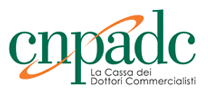 MODELLO DI IMPEGNO ALLA RISERVATEZZA AI FINI DELL’ACCESSO ALLA DATA ROOMNota per il redattore: Le caselle di testo (in grigio) sono scrivibiliIl presente modello dovrà essere siglato in ogni pagina e sottoscritto in calce per esteso da persona dotata di potere di firma idoneo a vincolare legalmente l’Offerente